РУКОВОДСТВО УЧАСТНИКАXV Выставки-ярмарки народных мастеров и художников России«ЖАР-ПТИЦА. ОСЕНЬ-2019» 03 - 06 октября 2019 г.Центральный выставочный комплекс «Экспоцентр», Павильон №7, зал 1.Адрес: 123100, Россия, Москва, Краснопресненская наб., д. 14Информация по номерам стендов будет доступна на сайте https://zharptitsa.info/ не ранее 23 сентября 2019 г.ПОДРОБНАЯ СХЕМА ЦВК «Экспоцентр»: http://www.expocentr.ru/common/img/uploaded/territory/expocentre_map.pdfВнимание! В случае необходимости дополнительного ввоза экспонатов и рекламных материалов в течение работы выставки во избежание возникновения проблем при их вывозе, перечень этих дополнительных экспонатов и рекламных материалов необходимо внести в два экземпляра письма (в Ваш и в  находящийся у администратора павильона).Командировочные удостоверения можно отметить на стойке информации Дирекции выставки от ООО «Центр художественных промыслов» (зал 1) либо в Бюро пропусков у Северного, Западного и Южного входов в ЦВК «ЭКСПОЦЕНТР».Дирекция Выставки от  АО «ЭКСПОЦЕНТР» 02 по 06 октября 2019 г. будет располагаться в зале 5 (второй этаж) павильона №7 ЦВК «ЭКСПОЦЕНТР».Офис организатора и устроителя выставки ООО «Центр художественных промыслов» – с 02 по 06 октября 2019 г. будет располагаться в зале 1 (рядом со входом в павильон со стороны со стороны Краснопресненской набережной) №7 ЦВК «ЭКСПОЦЕНТР».Офис Центра - пав.№7,  зал 1:	__________________________________Уважаемый участник выставки!Напоминаем Вам, что ВСЕ СУММЫ по счетам, выставленным за аренду экспозиционной площади и дополнительные услуги, должны быть ПОЛНОСТЬЮ оплачены НЕ ПОЗДНЕЕ 23 сентября 2019 г. Дополнительные услуги предоставляются ТОЛЬКО ПОСЛЕ поступления ПОЛНОЙ ОПЛАТЫ заказанных услуг на счет организатора Выставки. Просим учесть, что при позднем заказе или заказе во время монтажа часть услуг или оборудования может не предоставляться. Во время монтажа и работы выставки заказы принимаются только при технической возможности.Убедительно просим Вас в течение работы и демонтажа выставки с 03 по 06 октября 2019 г. получить счета и акты в бухгалтерии Дирекции выставки от Центра. Напоминаем Вам, что для подписания актов сдачи-приемки необходимо иметь при себе 2 экземпляра заявки-договора, заверенных печатью и подписью руководителя фирмы-экспонента, а также Доверенность  на право подписи финансовых документов для сотрудника Вашей организации.Вход в выставочный зал для экспонентовПостоянные удостоверения участника выставки и пропуска на период монтажа-демонтажа Постоянные удостоверения участника выставки и пропуска на период монтажа-демонтажа (оформительские) заказываются заранее до 18 сентября 2019 г. Форма заказа – Приложение 3 к настоящему Руководству участника, которую необходимо заполнить и выслать в адрес Организатора по электронной  почте  nkhp@mail.ru  или   info@nkhp.ru, либо по факcу (499)124 63 79 не позднее  18 сентября 2019 г.ВНИМАНИЕ: Постоянные удостоверения участника выставки из расчета: 1 пропуск на каждые полные 2 кв.м. арендуемой выставочной площади (стенда) входят в стоимость Вашего стенда. Стоимость каждого дополнительного постоянного удостоверения участника выставки – 800 руб.Пропуска на монтаж/демонтаж входят в стоимость Вашего стенда (без ограничений), при этом действительны только в дни монтажа и демонтажа выставки 01-02 октября с 8.00 до 20.00, 03 октября с 8.00 до 12.00, 06 октября с 16.00 до 20.00, 07 октября с 8.00 до 20.00.Обращаем Ваше внимание, что сотрудники Вашей компании, которые не обеспечены постоянными пропусками, а также грузчики, обеспечивающие завоз экспонатов (кроме водителя), не смогут попасть на территорию ЦВК «Экспоцентр» без пропусков на монтаж/демонтаж, либо постоянных пропусков участника выставки, заказанных заранее до 18 сентября!Удостоверения и пропуска именные, при входе сотрудники охраны имеют право сверить данные в паспортах и пропусках.  Если данные не совпадают - пропуск отбирается. ПОЛУЧЕНИЕпостоянных удостоверений участника выставки и пропусков на период монтажа-демонтажа Удостоверения и пропуска можно получить в день заезда в Дирекции выставки (павильон №7 ЦВК «Экспоцентр», зал 1). Ваш представитель получает пригласительные билеты, постоянные удостоверения участника выставки и пропуска на период монтажа-демонтажа для тех представителей участника, которым они были заказаны заранее до 18 сентября 2019 г.Пригласительные билеты,  постоянные удостоверения участника выставки и пропуска на период монтажа-демонтажа Вы можете также получить заранее, но только после оповещения по электронной почте о готовности удостоверений и пропусков, в офисе Организатора по адресу: ул. Кржижановского, д.21/33, отдельный вход с правого торца здания напротив детской площадки - офис Ассоциации «Народные художественные промыслы России», с 09.00 до 18.00 в рабочие дни (пятница – до 16.45). Внимание! 01 октября пропуска выдаются с 9.00 до 12.00 в  офисе Организатора по адресу: ул. Кржижановского, д.21/33, а с 16.00 до 19.30 – в ЦВК «Экспоцентр», пав.№7, зал 1.ПОРЯДОК ОФОРМЛЕНИЯ РАЗОВОГО ПРОПУСКА НА ВЪЕЗД АВТОТРАНСПОРТАРАЗОВЫЙ ПРОПУСК НА ВЪЕЗД АВТОТРАНСПОРТА оформляется в Администрации павильона № 7.РАЗОВЫЕ ПРОПУСКА НА ВЪЕЗД АВТОТРАНСПОРТА можно оформить заранее, с 23 сентября 2019 г., или в период проведения работ по монтажу выставочной экспозиции в Администрации павильона 01-02 октября с 8:00 до 19:30 часов, 03 октября с 8:00 до 9:30 часовДля оформления  РАЗОВОГО ПРОПУСКА НА ВЪЕЗД АВТОТРАНСПОРТА администратору павильона №7 необходимо предоставить:- 2 (два) экземпляра доверенности по форме Приложения 2.- 3 (три) экземпляра письма-разрешения на ввоз/вывоз оборудования и экспонатов по форме Приложения 1.Для организации «довоза» продукции и расходных материалов в дни проведения выставки необходимо оформить  разовый пропуск НА ВЪЕЗД АВТОТРАНСПОРТА в Администрации павильона №7. «Довоз» экспонатов во время проведения выставки осуществляется с 8:00 до 9:30 и в вечернее время с 18:00 до 19:30.Внимание! При оформлении «довоза» во избежание возникновения проблем при выезде, перечень дополнительных экспонатов и рекламных материалов необходимо внести в два экземпляра письма (в Ваш и в  находящийся у администратора павильона) на ввоз/вывоз оборудования и экспонатов по форме Приложения 1.ОБРАЩАЕМ ВАШЕ ВНИМАНИЕ! На период монтажа/демонтажа/выставки Вы можете заказать платный пропуск для легковой машины экспонента. Пропуск дает право на пребывание автомобиля экспонента на территории ЦВК в период с 08:00 до 20:00.Правила пребывания транспортных средств на территории цвк «экспоцентр»ВНИМАНИЕ! В обязательном порядке заранее ознакомьте водителя транспортного средства и экспедитора, сопровождающего груз, с Правилами пребывания транспортных средств на территории ЦВК «ЭКСПОЦЕНТР.(см.ссылку: http://www.expocentr.ru/common/img/uploaded/files/rules_for_the_use_of_vehicles_rus.pdf)На территории ЦВК «ЭКСПОЦЕНТР» действует контрольно-пропускной режим и внутренние правила, которые обязательны для исполнения всеми лицами, пребывающими на территории выставочного комплекса.ВЪЕЗД компаниям-застройщикам и участникам выставки на территорию ЦВК «ЭКСПОЦЕНТР» возможен (см. таблицу):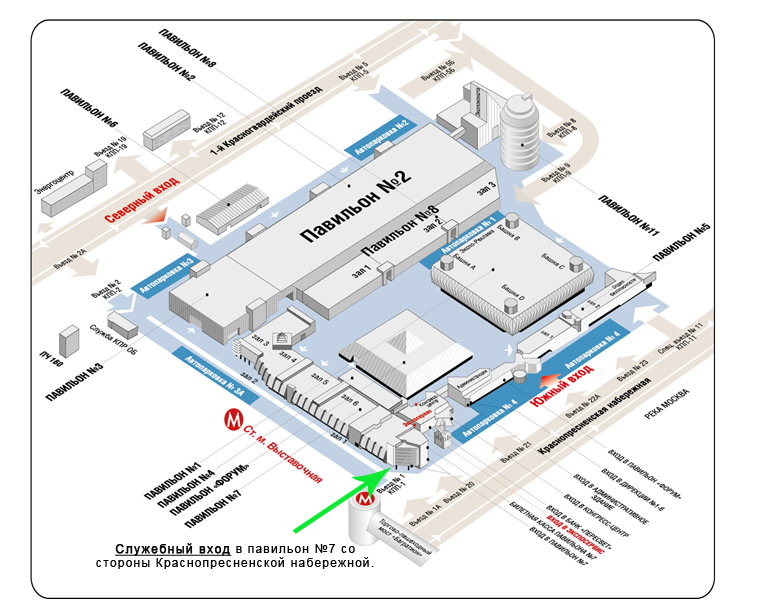 ВАЖНО! Во время монтажа/демонтажа выставки на период погрузо-разгрузочных работ парковка легкового автотранспорта допускается только в специально отведенных местах.Сразу после разгрузки/погрузки экспонатов и оборудования автотранспорт должен выехать за территорию выставочного комплекса.Пребывание легкового автотранспорта на территории ЦВК в ночное время запрещено.Порядок въезда большегрузных транспортных средств,не имеющих разрешения на передвижение транспортного средства в пределах ТТК, на территорию ЦВК в будние дни с 22:00 до 6:00, в пятницу, в выходные и праздничные дни с 00:00 до 6:00 часов:Обращаем Ваше внимание, что ЦВК «Экспоцентр» расположен в зоне с ограниченным движением грузового транспорта внутри Третьего транспортного кольца. В связи с этим для въезда в его пределы необходимо оформить пропуск на грузовой автотранспорт типа «ТТК». Всю подробную информацию Вы найдете, пройдя по ссылке http://www.expocentr.ru/ru/menu2/exhibitors/ttk/ ВНИМАНИЕ! В связи с действующим ограничением на движение большегрузного транспорта (грузоподъемностью больше 1000 кг) в пределах Третьего Транспортного Кольца г. Москвы (с 6:00 до 22:00 в будние дни и с 6:00 до 24:00 по пятницам, в выходные и праздничные дни) АО «ЭКСПОЦЕНТР» предоставляет бесплатное размещение большегрузных транспортных средств на своей территории в ЗОНе СПЕЦИАЛЬНОЙ ПАРКОВКИ (см. схему ниже).Въезд большегрузных транспортных средств осуществляется только через КПП №2 (со стороны 1-го Красногвардейского проезда) при наличии письма на ввоз/вывоз (Приложение 1) и доверенности на получение а/м пропусков (Приложение 2).Большегрузное транспортное средство обязано покинуть территорию ЦВК после открытия движения транспорта в пределах ТТК согласно указанному выше временному периоду.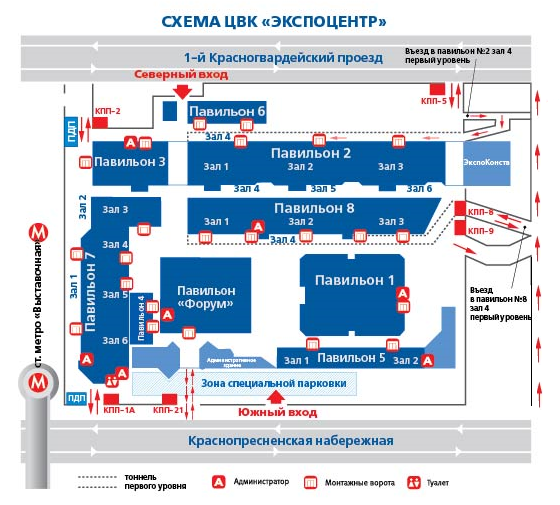 ПОРЯДОК ВЪЕЗДА ТРАНСПОРТНЫХ СРЕДСТВна территорию ЦВК с 8:00 до 20:00 час. во время монтажа/демонтажа выставкипри НАЛИЧИИ ЗАРАНЕЕ ОФОРМЛЕННОГО разового АВТОпропуска:Шаг 1. Предъявите сотруднику охраны КПП оформленный разовый пропуск.Шаг 2. По команде сотрудника охраны проследуйте на площадку проведения осмотровых мероприятий на предмет безопасности. Предоставьте для осмотра транспортное средство и ввозимый груз кинологическому расчету. Исполнение требований кинолога обязательно!Шаг 3. После проведения осмотровых мероприятий по команде сотрудника охраны проследуйте к павильону. при отсутствии ЗАРАНЕЕ оформленного разового АВТОПропуска Шаг 1. Получить разовый пропуск в Бюро пропусков у Южного входа  (со стороны Краснопресненской набережной), предъявив письмо на ввоз/вывоз экспонатов (Приложение 1) и паспорт представителя участника выставки, и проследовать в павильон №7.Внимание! Представитель участника выставки также может пройти на территорию выставочного комплекса, предъявив охране заполненное письмо на разовый проход одного лица (высылается по запросу не ранее 23 сентября) вместе с паспортом представителя.Шаг 2. Пройти к стойке информации Дирекции выставки (павильон №7 ЦВК «Экспоцентр», зал 1) и получить постоянные удостоверения участника выставки и пропуска на период монтажа/демонтажа для тех представителей участника, которым они были заказаны заранее до 18 сентября 2019 г.Шаг 3. Пройти в Администрацию павильона №7 и, предоставив два экземпляра доверенности по форме Приложения 2 и три экземпляра письма-разрешения на ввоз/вывоз оборудования и экспонатов по форме Приложения 1, получить РАЗОВЫЙ ПРОПУСК НА ВЪЕЗД АВТОТРАНСПОРТА. Шаг 4. Вернуться к машине и передать водителю пропуск для автомашины, а тем, кто остался вне территории Экспоцентра, передать постоянные удостоверения участника выставки и пропуска на период монтажа/демонтажа.Шаг 5. Предъявить сотруднику охраны КПП оформленный разовый пропуск НА ВЪЕЗД АВТОТРАНСПОРТА.Шаг 6. По команде сотрудника охраны проследуйте на площадку проведения осмотровых мероприятий на предмет безопасности. Предоставьте для осмотра транспортное средство и ввозимый груз кинологическому расчету. Исполнение требований кинолога обязательно!Шаг 7. После проведения осмотровых мероприятий по команде сотрудника охраны проследуйте к павильону. По возможности рекомендуем взять с собой  ТЕЛЕЖКИ для разгрузкиВНИМАНИЕ! При следовании по маршруту и постановке транспортного средства для проведения погрузочно-разгрузочных работ исполнение требований сотрудников охраны, исполняющих обязанности по регулированию движения, обязательно! Сразу после разгрузки/погрузки экспонатов и оборудования транспорт должен выехать за территорию выставочного комплекса.Порядок оформления документов при вывозе экспонатов в дни демонтажа.РАЗОВЫЕ ПРОПУСКА НА ВЪЕЗД АВТОТРАНСПОРТА на демонтаж оформляются только в Администрации павильона №7. Для получения пропуска необходимо предъявить оставшиеся у Вас экземпляры письма на ввоз/вывоз (Приложение 1) и доверенности (Приложение 2)Вывоз экспонатов разрешен: 06 октября 2019 г. с 17.00 до 20.00Демонтаж стендов: 07 октября 2019 г. с 8.00 до 20.00В случае несоблюдения установленных правил и несвоевременного вывоза экспонатов АО «Экспоцентр» вправе отправить оставшиеся экспонаты на склад ООО «Эксповестранс» (1-й Красногвардейский пр-д, 14, тел.: (495) 605-03-27, 605-74-21). Погрузка, перемещение на склад и хранение такого имущества осуществляются за счет средств участника выставки согласно расценкам ООО «Эксповестранс».РЕГЛАМЕНТ ПРОВЕДЕНИЯ ПОГРУЗО-РАЗГРУЗОЧНЫХ РАБОТВНИМАНИЕ! При появлении признаков чрезвычайной ситуации, обнаружении подозрительных предметов, совершении противоправных действий сообщить в Управление безопасности АО «ЭКСПОЦЕНТР» по телефону: 8 (499) 795-25-24.Телефоны для справок:– Служба эксплуатации открытых территорий, тел.: 8 (499) 795-38-61– Телефоны офиса Центра: (495)625 74 50, (495)625 65 68, (499) 124 25 44Дополнительный ввозДополнительный ввоз экспонатов и продукции в дни работы выставки (включая день открытия) разрешен только утром с 8:00 до 10:00 или вечером с 18.30 до 20.00.Дополнительный ввоз/вывоз осуществляется по разовым автопропускам, которые можно получать ежедневно у Администратора павильона №7, на основании письма на ввоз/вывоз (приложение 1) и доверенности (Приложение 2).КлючиКлючи от дверей и/или замки для архивных шкафов и витрин будут выдаваться в день заезда 02 октября с 15:00 в Дирекции от Центра, павильон №7, зал 1.  Помощь в погрузо-разгрузочных работах и складированииВъезд на территорию ЦВК «Экспоцентр» автомашин с манипуляторами для разгрузки/погрузки экспонатов запрещен! Транспортные, погрузочно-разгрузочные и монтажно-демонтажные работы, проводимые с применением грузоподъемных механизмов, производятся только специалистами и средствами ООО «Эксповестранс» и заказываются отдельно. Работы осуществляются за счет средств участника выставки и определяются согласно расценкам ООО «Эксповестранс» (ЦВК «Экспоцентр» павильон №2, башня №5), тел.: +7 (495) 605-03-27, 605-74-21, факс: +7 (495) 605-79-35, e-mail: exhib@ewt.ru.Доводим до Вашего сведения:В случае проведения во время работы выставки на Ваших стендах презентаций, развлекательных и шоу-программ, согласно «Общим условиям участия в выставках, проводимых на территории ЦВК Экспоцентр», запрещается превышать уровень громкости свыше 75 дБ на границе со смежными и расположенными напротив стендами. Нарушение санитарных норм по шумовому сопровождению работы стендов влечет за собой штрафные санкции со стороны администрации АО «Экспоцентр» в размере 50 000,00 руб.Требования к экспонатамЕсли груз помимо экспонатов содержит конструктивные элементы стенда (стеновые панели, ковролин, декоративные конструкции и элементы и т. п.), необходимо пройти согласование ввоза в ООО «Экспоконста» и Пожарной  части № 160  Управления по ЦАО ГУ МЧС России по г. Москве. тел. ООО «Экспоконста»: (499) 795-39-03, тел. Пожарной части №160: (499) 259-13-12В первый день работы выставки (03 октября) к 9.30 все грузы (экспонаты) должны быть распакованы и пустая тара, оставшаяся от строительства, материалы и конструкции вывезены из павильона и с территории выставочного комплекса. В случае несоблюдения установленных правил АО «Экспоцентр» вправе отправить оставшиеся экспонаты на склад ООО «Эксповестранс» (1-й Красногвардейский пр-д, 14, тел.: (495) 605-03-27, 605-74-21; факс: (495) 605-79-35). Погрузка, перемещение на склад и хранение такого имущества осуществляются за счет участника выставки и определяются согласно расценкам ООО «Эксповестранс».Противопожарная охрана комплекса категорически возражает против любого вида складирования (тары, упаковки, коробок, строительных материалов) на стенде и штрафует при обнаружении.ОхранаПАМЯТКА ЭКСПОНЕНТУ О СОХРАННОСТИ ЭКСПОНАТОВ И ЛИЧНЫХ ВЕЩЕЙ Уважаемые участники выставки не оставляйте ценные вещи на стенде без присмотра во время завоза экспонатов и в дни работы выставки!!!Уважаемый экспонент!В ЦВК «Экспоцентр» во время проведения выставок действуют следующие Правила обеспечения сохранности экспонатов и личных вещей на выставочных стендах: 1. В рабочее время экспонент сам несет ответственность за сохранность экспонатов и своих личных вещей на выставочных стендах.2. С 8.00 до 20.00 (до момента включения в павильоне сигнализации) не рекомендуется оставлять стенд без присмотра. Рекомендуется непрерывно находиться на стенде одному или нескольким сотрудникам.3. Экспонент может за отдельную плату заказать у Организатора выставки услугу по охране стенда с 8.00 до 20.00. В этом случае сотрудники охраны будут дежурить на стенде в указанный период времени.  Телефоны для оформления заказа на охрану: (495)625 74 50, (495)625 65 684. В вечернее и ночное время (с 20.00 до 8.00) все стенды берутся под общую охрану, включается сигнализация павильона.5. В случае пропажи экспонатов или личных вещей экспонент может обратиться в дежурную службу Управления безопасности АО «Экспоцентр», которая находится на первом этаже Конгресс-центра. Сотрудники дежурной службы окажут Вам содействие и помогут связаться с полицией.6. С данной памяткой просим ознакомить всех сотрудников, работающих на стенде.Телефон экстренной связи с дежурной службой Управления безопасности  АО «Экспоцентр»:             +7 (499) 795-25-24, полиция: +7 (499) 256-73-87УборкаСодержание стенда в чистоте обеспечивается самим экспонентом. Уборка стенда может быть заказана заранее (услуга платная).КаталогОфициальный каталог выставки будет доставлен Вам на стенд в дни работы выставки.Желаем Вам успешной работы на выставке!Бланки документов, обязательных для заполнения*) Просим Вас обратить внимание: тем сотрудникам, для которых оформляются постоянные удостоверения участника выставки, монтажные пропуска оформлять не нужно:
- постоянные удостоверения действуют с 01 по 07 октября 2019 г. с 8.00 до 20.00, 
- монтажные пропуска – 01-02 октября с 8.00 до 20.00, 03 октября с 8.00 до 12.00, 06 октября с 16.00 до 20.00, 07 октября с 8.00 до 20.00.ПРИЛОЖЕНИЕ  1 Необходимо оформить на бланке компании-экспонента, в 3-х экземплярахОбразец письма на ввоз/вывозвыставочного оборудования, экспонатов, материалов и конструкций выставочных стендов АО «ЭКСПОЦЕНТР»Выставка: «ЖАР-ПТИЦА. ОСЕНЬ -2019»Компания-участник 									Павильон №7, зал (№) 1, стенд (№): 					Просим разрешить ввоз/вывоз следующего выставочного оборудования, материалов и экспонатов.Добавьте строки в случае необходимости* Для грузового автотранспортаВывоз завезенного оборудования, экспонатов, тары, крупногабаритной упаковки и материалов конструкций выставочных стендов гарантируем в установленные сроки.Руководитель организации	/___________________/	_______________________						(подпись)			(Ф.И.О.)		       М.П.ВНИМАНИЕ! Если груз помимо экспонатов содержит конструктивные элементы стенда (стеновые панели, ковролин, декоративные конструкции и элементы, баннеры и т. п.) – необходимо пройти согласование ввоза в ООО «ЭКСПОКОНСТА» и 160 ПЧ ФПС 2 отряда ФПС по г. Москве.Заезд легкового автотранспорта на период монтажа осуществляется с 08-00 при условии, что в данном автотранспорте находится груз, необходимый для проведения монтажных работ весом от 40 кг. На период демонтажа заезд осуществляется с 16-00. Парковка данного автотранспорта осуществляется только в специально отведенных местах.   ПРИЛОЖЕНИЕ  2 Необходимо оформить на бланке компании-экспонента, в 2-х экземплярахОбразец доверенности для водителя-экспедитора или лица, сопровождающего грузна получение пропуска на автотранспорт:                      !!! документ необходим при заезде на выставку! Высылать организаторам не нужно !!!Доверенность №Дата выдачи «____» октября  2019 г.Доверенность действительна по « ___» октября 2019 г._______________________________________________________________________________________(наименование компании-экспонента и ее адрес)Компания-плательщик: ООО «Центр художественных промыслов»,117218, г.Москва, ул.Кржижановского, д.21/33, к.1Счет р/с 40702810438110104300 в ПАО Сбербанк, г. Москва(наименование банка)Доверенность выдана __________________________________________________________________					(фамилия, имя, отчество, должность)Паспорт: серия _________________________	№________________________________________Кем выдан ___________________________________	Когда выдан ________________________На получение от АО «ЭКСПОЦЕНТР» по выставке «ЖАР-ПТИЦА. ОСЕНЬ-2019» разовых пропусков на ввоз/вывоз.Подпись лица, получившего доверенность __________________________________________________Руководитель организации______________________________		_______________________(Ф.И.О.)						(подпись)Главный бухгалтер_____________________________			_______________________(Ф.И.О.)						(подпись)Место печатиПРИЛОЖЕНИЕ 3Образец оформления списка  сотрудников для получения удостоверений участника и оформительских пропусков:!!! необходимо выслать в адрес Организатора по электронной почте nkhp@mail.ru , info@nkhp.ru , либо факcу (499)124 63 79 до 18 сентября 2019 г. !!!на бланке фирмы/организацииАО «ЭКСПОЦЕНТР»Директору выставки-ярмарки «ЖАР-ПТИЦА. ОСЕНЬ-2019»Макаровой А.В.Просим выдать постоянные удостоверения участника и пропуска на период монтажа-демонтажа выставки сотрудникам фирмы /организации ______________________________________________________                                                                                   (наименование фирмы/экспонента или ФИО участника)принимающей участие в XV выставке-ярмарке народных мастеров и ремесленников России «ЖАР-ПТИЦА. ОСЕНЬ-2019» в пав. №7 на площади ________кв.м Лицо, ответственное за пожарную безопасность___________________________________________________                                                                                                                        (ФИО полностью)Телефон (_____)_________________. Обращаем Ваше внимание, что в соответствии с законом РФ №69-Ф3 от 21.12.1994 г., в случае не назначения должностного лица, ответственного за соблюдение требований пожарной безопасности на арендованной площади выставочного стенда, ответственность несет персонально сам руководитель компании-участника выставки.Постоянные удостоверения участника выставки - действуют с 01 по 07 октября 2019 г. с 8.00 до 20.00:Пропуска на период монтажа-демонтажа (оформительские) - действуют 01-02 октября с 8.00 до 20.00, 03 октября с 8.00 до 12.00, 06 октября с 16.00 до 20.00, 07 октября с 8.00 до 20.00 час.:Руководитель фирмы/организации         _____________     _________________________________________                                                       Подпись                                             ФИО«___»___________2019 г.                                                     МПВъезд на а/м 02 октября 2019 г. с 8.00 до 19.30 час. и 03 октября 2019 г. с 8.00 до 9.30только через КПП №1АПроезд на общественном транспорте:– до ст. метро «Выставочная» или «Деловой Центр»;– до ст. метро «Улица 1905 года», далее автобусами №243– до ст. метро «Выставочная» или «Деловой Центр»;– до ст. метро «Улица 1905 года», далее автобусами №243Смотреть подробнее: http://www.expocentr.ru/ru/menu2/visitors/howtoget/Смотреть подробнее: http://www.expocentr.ru/ru/menu2/visitors/howtoget/Смотреть подробнее: http://www.expocentr.ru/ru/menu2/visitors/howtoget/Благодарим Вас за решение принять участие в XV Выставке-ярмарке народных мастеров и художников России «ЖАР-ПТИЦА. ОСЕНЬ-2019» и приветствуем Вас качестве участника. Представляем Вам данное Руководство участника, которое поможет подготовиться к мероприятию. Пожалуйста, обращайтесь к нам с любыми вопросами, которые могут возникнуть у Вас в ходе подготовки к выставке. Со своей стороны, ООО «Центр художественных промыслов» (далее – Центр) как организатор мероприятия приложит все усилия, чтобы Ваше участие в нём было наиболее эффективным.Благодарим Вас за решение принять участие в XV Выставке-ярмарке народных мастеров и художников России «ЖАР-ПТИЦА. ОСЕНЬ-2019» и приветствуем Вас качестве участника. Представляем Вам данное Руководство участника, которое поможет подготовиться к мероприятию. Пожалуйста, обращайтесь к нам с любыми вопросами, которые могут возникнуть у Вас в ходе подготовки к выставке. Со своей стороны, ООО «Центр художественных промыслов» (далее – Центр) как организатор мероприятия приложит все усилия, чтобы Ваше участие в нём было наиболее эффективным.Благодарим Вас за решение принять участие в XV Выставке-ярмарке народных мастеров и художников России «ЖАР-ПТИЦА. ОСЕНЬ-2019» и приветствуем Вас качестве участника. Представляем Вам данное Руководство участника, которое поможет подготовиться к мероприятию. Пожалуйста, обращайтесь к нам с любыми вопросами, которые могут возникнуть у Вас в ходе подготовки к выставке. Со своей стороны, ООО «Центр художественных промыслов» (далее – Центр) как организатор мероприятия приложит все усилия, чтобы Ваше участие в нём было наиболее эффективным.Телефон Дирекции выставки от Центра с 02 по 06 октября 2019 г.:   Телефон Дирекции выставки от Центра с 02 по 06 октября 2019 г.:   (499) 795 28 18 Телефоны офиса Центра:Телефоны офиса Центра:(495)625 74 50, (495)625 65 68, (499) 124 25 44 Директор выставки от АО «ЭКСПОЦЕНТР»Сотрудник дирекции от АО «ЭКСПОЦЕНТР»Директор выставки от АО «ЭКСПОЦЕНТР»Сотрудник дирекции от АО «ЭКСПОЦЕНТР»Макарова Анна Владимировна, тел.: (499)795 25 45Черная Юлия Сергеевна, тел.: (499) 795 27 07Монтаж/заезд экспонентов:Монтаж/заезд экспонентов:02 октября 2019 г. с 08:00 до 19:30 час.Дополнительный   ввоз  экспонатов   в   период   работы   выставки с 03 по 06 октября 2019 г.Дополнительный   ввоз  экспонатов   в   период   работы   выставки с 03 по 06 октября 2019 г.необходимо согласовать с  Администрацией павильона №7  АО «ЭКСПОЦЕНТР» и осуществлять только с 08:00 до 09:30 и с 18:00 до 19.30Открытие выставки для посетителей:     Открытие выставки для посетителей:     03 октября 2019 г. в 12:00 час. Работа выставки-ярмарки:Работа выставки-ярмарки:с 03 по 06 октября 2019 г. (со среды по воскресенье)Время работы для посетителейВремя работы для посетителей03 октября с 12:00 час. до 19:00 час. 04-05 октября с 10:00 час. до 19:00 час.06 октября с 10:00 час. до 17:00 час.Время работы для экспонентов: Время работы для экспонентов: Все дни выставки, включая монтаж и демонтаж:с 8.00 до 20.00 час.Вывоз экспонатов:Вывоз экспонатов:06 октября с 17:00 до 20:00Демонтаж стендов:Демонтаж стендов:07 октября с 08:00 до 20:00!!! Экспозиция стенда должна быть полностью готова 02 октября 2019 г. к 19.00 !!!!!! Экспозиция стенда должна быть полностью готова 02 октября 2019 г. к 19.00 !!!!!! Экспозиция стенда должна быть полностью готова 02 октября 2019 г. к 19.00 !!!Директор выставки                            Беляцкая Таисия ПетровнаЗастройка стендов:Салимова Ольга Леонидовна, Федосова Марина ИвановнаРегистрация участниковМатюшкина Ирина НиколаевнаМастер-классыКазакова Любовь АндреевнаБухгалтерия                                        Шигурова Светлана владимировнаВо время монтажа: 01-02 октября с 8.00 до 20.00 час., 03 октября с 8.00 до 12.00 час.- по постоянному именному пропуску участника или именному пропуску на монтаж/демонтаж, полученным заранее.- при отсутствии заранее полученных именных пропусков, одному представителю участника выставки необходимо получить разовый пропуск в Бюро пропусков у Южного входа  (со стороны Краснопресненской набережной), для чего необходимо иметь при себе письмо на ввоз/вывоз экспонатов (Приложение 1) и паспорт.Внимание! Также пройти на территорию выставочного комплекса можно предъявив охране письмо на разовый проход одного лица – представителя участника выставки (высылается по запросу не ранее 23 сентября). Данное письмо необходимо распечатать, заполнить и предъявить охране вместе с паспортом представителя.В дни работы выставки - в часы, когда выставка закрыта для посетителей03 по 05 октября с 08.00 до 10.00 час., с 19.00 до 20.00 час.,06 октября с 08.00 до 10.00 час.- СТРОГО по постоянному именному пропуску участникаВ дни работы выставки - в часы, когда выставка открыта для посетителей  03 октября с 12.00 до 19.00 час., 04-05 октября с 10.00 до 19.00 час., 06 октября с 10.00 до 17.00 час.- вход свободныйВо время демонтажа:06 октября с 17.00 до 20.00, 07 октября- по постоянному именному пропуску участника или именному пропуску на монтаж/демонтажПавильонМесто получения пропусков ТелефонПавильоны №7Администрация павильона №7 -находится: на 1-м этаже павильона №7, рядом с входом в павильон со стороны Краснопресненской набережной 8 (499) 795-28-81,8 (499) 795-26-62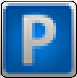 ПРОПУСК ДЛЯ ЛЕГКОВОГО АВТОМОБИЛЯПРОПУСК ДЛЯ ЛЕГКОВОГО АВТОМОБИЛЯПРОПУСК ДЛЯ ЛЕГКОВОГО АВТОМОБИЛЯПРОПУСК ДЛЯ ЛЕГКОВОГО АВТОМОБИЛЯТИП ПРОПУСКАТИП ПРОПУСКАНомера стоянок (см. схему комплекса)Номера стоянок (см. схему комплекса)Номера стоянок (см. схему комплекса)ТИП ПРОПУСКАТИП ПРОПУСКАВсестоянки№ 4№ 7Пропуск на период работы выставкиЦЕНА (руб. с НДС)▬5 2007 300Пропуск на период работы выставки и монтажа/демонтажаЦЕНА (руб. с НДС)▬7 3009 400Пропуск на период монтажа/демонтажаЦЕНА (руб. с НДС)4 300ВНИМАНИЕ! Ввоз и вывоз экспонатов на выставку бесплатный по разовому пропуску (оформляется по форме Приложения 1 к данному Руководству).ВНИМАНИЕ! Ввоз и вывоз экспонатов на выставку бесплатный по разовому пропуску (оформляется по форме Приложения 1 к данному Руководству).Примечание.  Пропуск дает право на пребывание легкового автомобиля на территории ЦВК «Экспоцентр» в период с 8.00 до 20.00 ч.Ночная стоянка на территории ЦВК «ЭКСПОЦЕНТР» запрещена!Примечание.  Пропуск дает право на пребывание легкового автомобиля на территории ЦВК «Экспоцентр» в период с 8.00 до 20.00 ч.Ночная стоянка на территории ЦВК «ЭКСПОЦЕНТР» запрещена!Примечание.  Пропуск дает право на пребывание легкового автомобиля на территории ЦВК «Экспоцентр» в период с 8.00 до 20.00 ч.Ночная стоянка на территории ЦВК «ЭКСПОЦЕНТР» запрещена!Примечание.  Пропуск дает право на пребывание легкового автомобиля на территории ЦВК «Экспоцентр» в период с 8.00 до 20.00 ч.Ночная стоянка на территории ЦВК «ЭКСПОЦЕНТР» запрещена!Примечание.  Пропуск дает право на пребывание легкового автомобиля на территории ЦВК «Экспоцентр» в период с 8.00 до 20.00 ч.Ночная стоянка на территории ЦВК «ЭКСПОЦЕНТР» запрещена!Заезд для ввоза в дни монтажаЗаезд для ввоза в дни монтажаДля грузового автотранспорта31 сентября – с 22:00,01-02 октября –  по факту прибытияДля легковых автомобилейс ГРУЗАМИ весом свыше 40 кгпо разовым пропускам:01-02 октября с 08:00 до 19:30, 03 октября с 8.00 до 10.00Заезд ДЛЯ ВЫВОЗА в дни демонтажаЗаезд ДЛЯ ВЫВОЗА в дни демонтажаДля грузового автотранспорта05 октября – с 22:00 час.06 октября с 17.00 и 07 октября – по факту прибытияДля легковых автомобилейс ГРУЗАМИ весом свыше 40 кг06 октября – с 17.00 до 19:3007 октября – с 08:00 до 19:30КПП въезДа-выезда:заездвыездк павильону №7КПП-1АКПП-1А, КПП-5, Время на разгрузку/погрузку30 мин.1 час2 часа3 часа3,5 часаГрузоподъемностьлегковой1–3,5 тонн4–9 тонн10–15 тонн20 тоннДокументы, обязательные для заполненияНомер приложенияСроки предоставления документаКуда предоставляется документДоверенность на подписание акта выполненных работ выпишут в бухгалтерии ВАШЕЙ организации03 – 06 октября 2019 г.Иметь при себе, предоставить в бухгалтерию Дирекцию выставки от Центра – павильон №7, зал 1 Заявка-договор (оригинал) в 2-х экземплярах03 – 06 октября 2019 г.Иметь при себе, предоставить в бухгалтерию Дирекции выставки от Центра – павильон №7, зал 1 Письмо на ввоз/вывоз экспонатов и рекламных материалов - предоставляется в 3-х (!) экземплярахПриложение 1 При заезде 01 или 02 октября 2019 г. и выезде 06 октября 2019 г.При заезде на автотранспорте необходимо  ЗАРАНЕЕ отправить сканна e-mail: dispetcher@expocentr.ru, а также иметь при себе при заезде, предоставить администратору павильона №7Доверенность на право получения пропуска на автотранспорт, предоставляется в 2-х (!) экземплярахПриложение 2 (оформляется при заезде на автотранспорте!)При заезде 01 или 02 октября 2019 г. и выезде 06 октября 2019 г.Иметь при себе при заезде, предоставить администратору павильона №7Письмо-список  сотрудников для получения постоянных удостоверений участника выставки и пропусков на период монтажа/демонтажа выставкиПриложение 3*До 18 сентября2019 г.E-mail: nkhp@mail.ru, info@nkhp.ru,Факс (499)124 6379, В крайнем случае - сообщить ФИО сотрудников по тел. (499)124 25 44 Письмо на разовый проход на территорию выставки в день заезда одного лица – представителя участника выставки (высылается по запросу не ранее23 сентября !!!)Письмо на разовый проход на территорию выставки в день заезда одного лица – представителя участника выставки (высылается по запросу не ранее23 сентября !!!)В день заездаДанное письмо необходимо распечатать, заполнить и предъявить охране вместе с паспортом представителяПожалуйста, отправьте ЗАРАНЕЕ скан-копию в Диспетчерскую службу ЦВК «ЭКСПОЦЕНТР»на электронную почту dispetcher@expocentr.ruОрганизаторам высылать не нужно!ФОРМА Заполняется для каждого автомобиляФОРМА Заполняется для каждого автомобиляФОРМА Заполняется для каждого автомобиляФОРМА Заполняется для каждого автомобиляФОРМА Заполняется для каждого автомобиляОборудование будет завозиться /вывозитьсяОборудование будет завозиться /вывозиться«___» октября 2019 г.«___» октября 2019 г.«___» октября 2019 г.АвтотранспортАвтотранспортвидвидгрузоподъемность*Условия разгрузки*верхняязадняязадняябоковаяГос. номера/ма/мприцепприцепДанные водителяФИОФИОгод рождениягод рожденияДанные водителяместо рожденияместо рождениямоб. тел.моб. тел.№НаименованиеКоличество123ФамилияФамилияИмя Имя ОтчествоИз расчета один на каждые полные 2 м2 (входят в стоимость арендуемой выставочной площади)Из расчета один на каждые полные 2 м2 (входят в стоимость арендуемой выставочной площади)Из расчета один на каждые полные 2 м2 (входят в стоимость арендуемой выставочной площади)Из расчета один на каждые полные 2 м2 (входят в стоимость арендуемой выставочной площади)Из расчета один на каждые полные 2 м2 (входят в стоимость арендуемой выставочной площади)Из расчета один на каждые полные 2 м2 (входят в стоимость арендуемой выставочной площади)Из расчета один на каждые полные 2 м2 (входят в стоимость арендуемой выставочной площади)Дополнительные постоянные пропуска (каждый по 800 руб.)Дополнительные постоянные пропуска (каждый по 800 руб.)Дополнительные постоянные пропуска (каждый по 800 руб.)Дополнительные постоянные пропуска (каждый по 800 руб.)Дополнительные постоянные пропуска (каждый по 800 руб.)ФамилияИмя Отчество